Colorie autant de cases qu'il y a de syllabes dans chaque mot :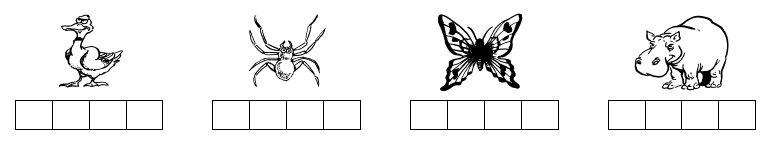 Entoure les dessins quand tu entends [a] :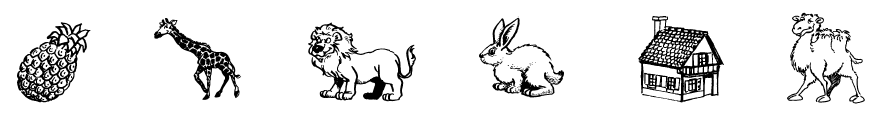 Entoure le mot qui correspond au dessin ;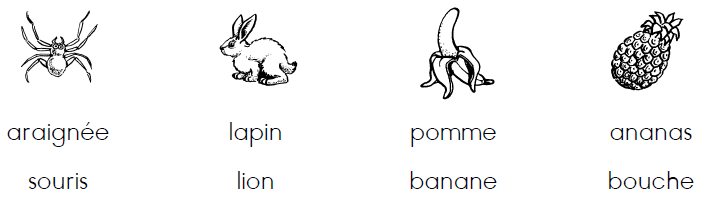 Coche la syllabe où tu entends le son a :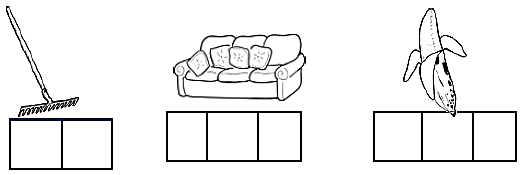 Relie le mot à son dessin :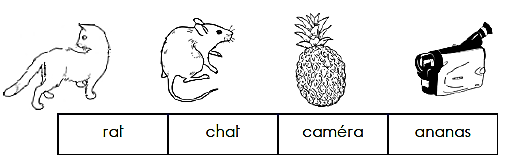 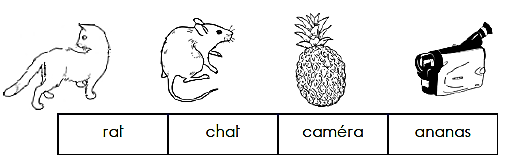 Entoure les a dans les mots :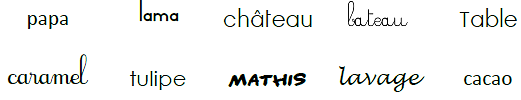 Dessine ce qui est écrit :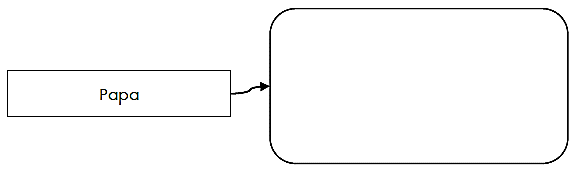 Entoure la lettre a: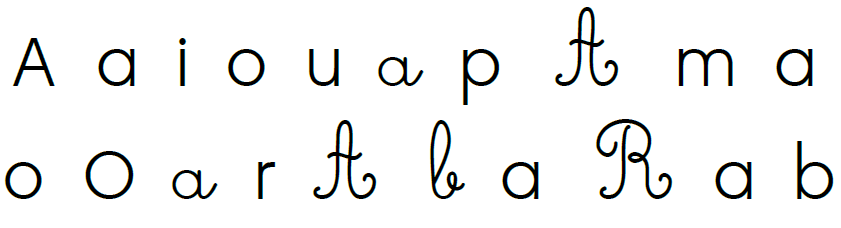 Écris la lettre a: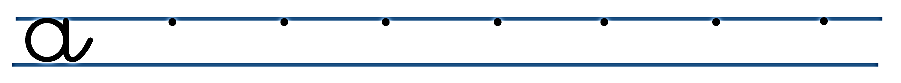 Recopie la phrase: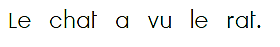 ________________________________________________________________________________Collège des Dominicaines de notre Dame de la Délivrande – ArayaClasse : CP (A et B)	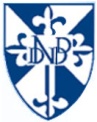 